Muzeum Novojičínska,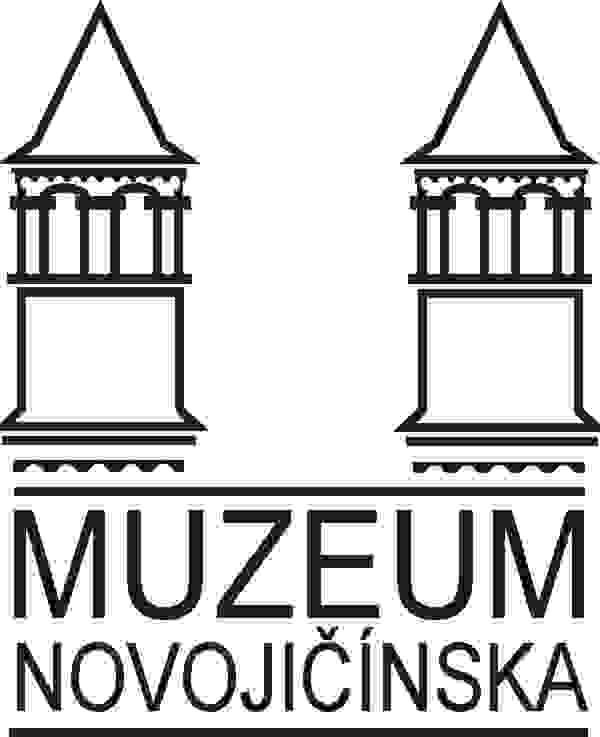 příspěvková organizaceulice 28. října 12, 741 11 Nový Jičíntel.: 556 701 156, fax: 556 705 393e-mail: sekretariat@muzeumnj.cz, web: www.muzeumnj.czSmlouva o výpůjčceč. j. MuzNJ/00085/2018uzavřená podle § 2193-§ 2200 zákona č. 89/2012 Sb., občanského zákoníku, v platném znění mezipůjčitelem: Muzeum Novojičínska, příspěvková organizacese sídlem: 28. října 12, 741 11 Nový JičínIČ: 00096296, DIČ: CZ00096296bankovní spojení: KB Nový Jičín 836801/0100zastoupen: PhDr. Sylvou Dvořáčkovou, ředitelkoukontaktní osoba: Mgr. Renáta Jašková(dále jen půjčitel)avypůjčitelem:Národní památkový ústav, státní příspěvková organizacese sídlem: Valdštejnské náměstí  162/3, 118 01 Praha 1 - Malá StranaIČ: 75032333, DIČ: CZ75032333jednající: Ing. arch. Naděždou Goryczkovou, generální ředitelkoukterou zastupuje: Územní památková správa v Kroměřížise sídlem: Sněmovní nám. 1, 767 01 Kroměřížjednající: Ing. Janem Slezákem, ředitelemkontaktní osoba: Mgr. Petr Havrlant(dále jen vypůjčitel)Předmět výpůjčky1. Půjčitel touto smlouvou přenechává k bezúplatnému užívání vypůjčiteli sbírkové předměty uvedené v příloze č. 1 této smlouvy. II. Účel výpůjčky1. Vypůjčitel je oprávněn předmět výpůjčky užívat za účelem jeho prezentování ve xxxxxxxxxxxxxxxxxxxx2. Vypůjčitel se zavazuje, že předmět výpůjčky nebude použit pro jiný než sjednaný účel.  III. Doba výpůjčky1. Výpůjčka se sjednává na dobu do 31. 12. 2018.2. Půjčitel má právo z vážných důvodů zkrátit dobu výpůjčky. Vážným důvodem je především vlastní potřeba půjčitele, nepředvídané zhoršení fyzického stavu předmětů, nebo nedodržení smluvních podmínek vypůjčitelem.3. Oznámení o zkrácení doby výpůjčky učiní půjčitel písemně. Je-li důvodem vlastní potřeba půjčitele, půjčitel oznámí vypůjčiteli nový termín ukončení doby výpůjčky nejméně 15 pracovních dnů předem. Je-li důvodem nepředvídané zhoršení fyzického stavu předmětů nebo nedodržení smluvních podmínek vypůjčitelem, může půjčitel vyžadovat okamžité vrácení vypůjčených předmětů.4. Vypůjčitel je povinen předmět výpůjčky vrátit jakmile jej nepotřebuje, nejpozději však      do konce stanovené doby výpůjčky. O případném prodloužení doby výpůjčky musí vypůjčitel požádat písemně nejméně 15 pracovních dnů před původně stanoveným datem ukončení výpůjčky. Prodloužená doba výpůjčky se stanoví písemným dodatkem k této smlouvě.IV. Přeprava a předání předmětů1. Přepravu vypůjčovaných předmětů na místo určení a zpět k půjčiteli nebo na místo, které půjčitel určí a balení předmětů pro přepravu, obstará vypůjčitel na své náklady, není-li určeno jinak.2. Půjčitel má právo určit způsob přepravy a způsob balení předmětů. 3. Vypůjčované předměty musí být doprovázeny při přepravách odborným pracovníkem vypůjčitele, který předměty osobně přebírá od půjčitele a při ukončení výpůjčky půjčiteli předává. 4. Při předání předmětů mezi půjčitelem a vypůjčitelem a zpětném převzetí předmětů mezi vypůjčitelem a půjčitelem bude vyhotoven písemný záznam.5. Vypůjčitel nesmí bez předchozího písemného souhlasu půjčitele přenechat předmět výpůjčky k užívání třetí osobě.V. Bezpečnostní, klimatické a světelné podmínky1. Vypůjčitel je povinen chránit předmět výpůjčky před poškozením, zničením, ztrátou či odcizením a zajistit po celou dobu užívání ochranu a bezpečnost předmětů elektronickým zabezpečovacím systémem s výstupem na pult centrální ochrany Policie České republiky. 2. Vypůjčitel je povinen pojistit předmět výpůjčky a odpovídá za škodu na vypůjčených sbírkových předmětech, ať už k ní došlo jakýmkoliv způsobem, až do výše pojistných cen.      O případném zániku pojištění v době trvání výpůjčky je vypůjčitel povinen neprodleně uvědomit půjčitele. Odpovědnost za škodu vzniká okamžikem podpisu zápisu o předání a trvá do okamžiku podpisu zápisu o převzetí předmětu výpůjčky. 3. V případě poškození, zničení, ztráty či odcizení předmětu výpůjčky je vypůjčitel povinen neprodleně nejpozději však následující pracovní den od nastalé události o této skutečnosti písemně informovat půjčitele. 4. Všechny prostory, ve kterých budou vypůjčené předměty umístěny, musí odpovídat požadovaným klimatickým a světelným podmínkám uvedeným v příloze č. 2 této smlouvy. 5. Půjčitel má právo určit způsob instalace předmětů a vyslat v odůvodněných případech pověřené pracovníky k odbornému dohledu při instalaci předmětů na náklady vypůjčitele. 6. Vypůjčitel je povinen po celou dobu výpůjčky umožnit pověřeným pracovníkům půjčitele inspekci a revizi vypůjčených předmětů, kontrolu dodržování klimatických a světelných podmínek, kontrolu bezpečnostních opatření a způsobu instalace. V případě zjištění          závažného porušení těchto podmínek si vypůjčitel vyhrazuje právo odstoupení od smlouvy     a může požadovat okamžité vrácení předmětu výpůjčky.VI. Ostatní ujednání1. Vypůjčitel nesmí na předmětech provádět žádné konzervátorské, restaurátorské, preparátorské ani jiné zásahy, změny či úpravy. 2. Předmět výpůjčky nesmí být bez písemného souhlasu půjčitele fotografován, filmován        a nesmí se z něj pořizovat jakékoliv kopie. Vypůjčiteli je povoleno pouze pořizování celkových záběrů instalace výstavy pro dokumentační a propagační účely.3. Vypůjčitel je povinen uvést u předmětů, kterou jsou veřejně prezentovány, viditelnou informaci, že vystavované předměty pochází ze sbírek Muzea Novojičínska, příspěvkové organizace. Vypůjčitel je také povinen Muzeum Novojičínska, příspěvkovou organizaci uvádět jako zapůjčitele v příslušných tiskových materiálech a na tirážním panelu výstavy, kde musí být také uvedeno logo příspěvkové organizace Moravskoslezského kraje. 4. Vypůjčitel se zavazuje, že předá půjčiteli bezplatně dva výtisky všech tiskovin vydaných v souvislosti s naplněním předmětu výpůjčky.VII. Závěrečná ujednání1. Vypůjčitel souhlasí se zveřejněním smlouvy v registru smluv dle zákona č. 340/2015 Sb. v platném znění.2. Právní vztahy touto smlouvou výslovně neupravené se řídí zákonem č. 89/2012 Sb., občanského zákoníku, v platném znění. 3. Smluvní strany se dohodly na tom, že tuto smlouvu lze změnit jen písemně, a to formou písemných dodatků k této smlouvě.4. Tato smlouva nabývá účinnosti dnem jejího podpisu oprávněnými osobami obou smluvních stran.5. Smluvní strany prohlašují, že si text smlouvy přečetly a nemají k němu žádné připomínky. Dále strany prohlašují, že text smlouvy odpovídá jejich svobodné, vážné vůli, což stvrzují svými podpisy.6. Tato smlouva je vyhotovena ve třech stejnopisech, z nichž dva si ponechá půjčitel a jeden obdrží vypůjčitel. V Novém Jičíně dne 29. 1. 2018							V Kroměříži dne 1. 2. 2018Za půjčitele:													Za vypůjčitele: ________________________________			_______________________________PhDr. Sylva Dvořáčková,									Ing. Jan Slezák,ředitelka Muzea Novojičínska, 							ředitel NPÚ, ú.p.s. v Kroměřížipříspěvkové organizacePříloha č. 1Seznam zapůjčených sbírkových předmětůCelková pojistná cena: 200 000,- KčPříloha č. 2 Normy optimálních klimatických a světelných podmínek pro vystavování sbírkových předmětů(rozdělení materiálu je klasifikováno podle citlivosti vůči světlu dle CIE 157:2004)Poř. č.Př. č./inv. č.Sbírkový předmětStavPojistná cena1.xxxxxxxObraz – Bitva u Katzbachu, autor Bleibtisch, olej na plátně, 66 x 97 cmDobrý200 000,- KčMateriálTeplota (0C)Relativní vlhkost (%)Světlo(lx)Světelná expozicelxh/rokVysoce citlivé: hedvábí, nestálá barviva, grafická díla a fotografie18 ± 250 ± 55012 000(4 týdny)Středně citlivé: textilie, papír, pergamen, vodové barvy, pastely, tisky a výkresy, miniatury, rukopisy, kožešiny, malované a barvené dřevo i useň, přírodovědné a botanické sbírky, apod.18 ± 250 ± 55050 000 (12 týdnů)Mírně citlivé:olejové a temperové barvy, nebarvené dřevo a useň, rohovina, kost, slonovina, některé plasty, apod.18 ± 250 ± 5150180 000(24 týdnů)Necitlivé:kámen, kovy, neglazovaná keramika, většina skel, většina minerálů (s omezením dlouhodobého silného osvětlení - smalty, drahé kameny, barevné glazury) apod.18 ± 245 ± 5300bez omezení